                                                   АКЦИЯ «ТЕПЛО ДЛЯ ГЕРОЯ»  Н.И. Мехоношина,Е.И. Кошелева воспитателиМБДОУ «ЦРР «Детский сад №11 г.Добрянка» Пермский край В настоящее время одной из острейших проблем является воспитание патриотизма. Понятие патриотизм – это чувство любви к Родине. Работа так должна быть построена., чтобы каждый воспитанник проникся, слушая о Родине, подвигах. Ребята могут радоваться или печалиться, ощущать свою причастность к героизму. Большое значение для патриотического воспитания имеет их активная разнообразная деятельность, т.к. быть патриотом – это не только знать и любить свою страну, но и активно действовать на её благо, начиная с дошкольного возраста.В период с 10 января по 23 февраля 2023года Детский сад принял активное участие во Всероссийской   акции «Тепло для героя», «Посылка солдату». в поддержку Вооруженных Сил Российской Федерации. Цель акций – поднятие духа и эмоциональная поддержка солдат, которые несут свою службу в рядах вооруженных сил нашей великой Родины. В рамках подготовки акции с детьми старшего дошкольного возраста были проведены беседы о воинах – солдатах Российской армии их силе, смелости, отваги.  Познакомились с современными видами военной техники, которая защищает границу РФ. Особое внимание уделялось   русским пословицам   теме любви к Родине, защите Отечества, такие как «Русский не с мечом, ни с калачом не шутит.», «Один в поле не воин», «Храбрость города берёт» и др.Дети нашей группы знают не только из рассказов и фильмов о мобилизованных бойцах. У трёх ребят папы в настоящее время выполняют боевые задачи в зоне специальной военной операции и с гордостью рассказывают об этом детям и педагогам.Воспитанники детского сада вместе с воспитателями и родителями писали письма с теплыми словами поддержки, рисовали рисунки, изготавливали красочные открытки и приносили теплые вещи для военнослужащих, принимающих участие в СВО. 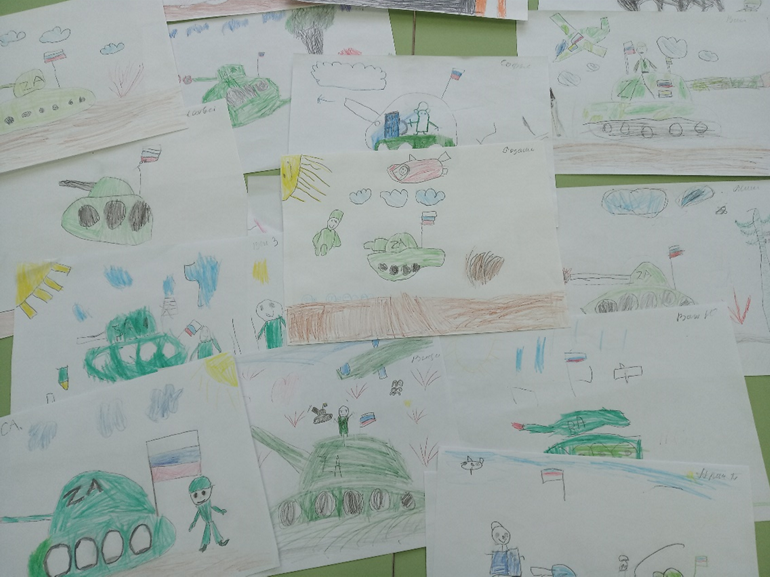 Такие мероприятия   оставляют   частичку тепла в сердцах наших детей. Любовь к ближнему воспитывается, когда дети видят чужую боль и учатся испытывать сочувствие. У детей проявились чувства сострадания,  жалости, любви к ближнему. При воспитании подрастающего поколения мы не должны забывать, как важно воспитывать в ребенке чувство сострадания и желание помочь ближнему, в случае необходимости. Помимо того, что ребенок, воспитанный в таких традициях, не останется безучастным в будущем к судьбе он будет полноценным зрелым членом здорового общества, где люди неравнодушны к друг другу и способны оказывать посильную помощи тем, кто в ней нуждается!                                                    Список литературы1.Маханёва,М.Д. Нравственно- патриотическое воспитание детей старшего дошкольного возраста.2.Кондрыкинский, Л.А. Дошкольникам о защитниках Отечества. Методическое воспитание в ДОУ. ТЦ СФЕРА,2006 г.3.Кондрыкинский, Л.А. С чего начинается Родина? ТЦ СФЕРА, 2004г. 4.Новиков, С.В. Энциклопедия для дошкольников. 1998г